Scatter GraphsSUCCESS CRITERIA: Where are you now with your understanding of scatter graphs?Plotting points on a scatter graphBelow are the marks of eight students in their Maths and Science tests. Plot the points on the scatter graph underneath.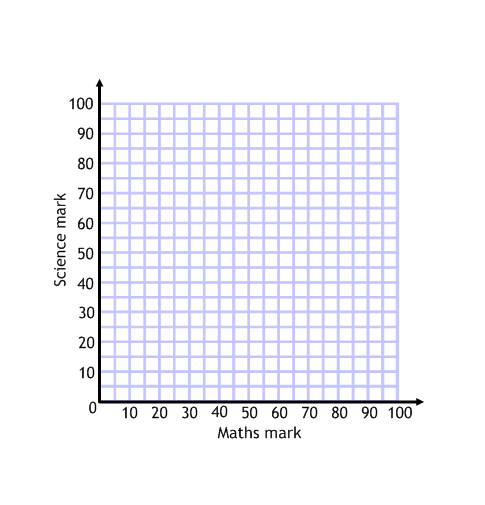 Have a go at these two scatter graphs:The data below shows the number of scarves sold by a shop in a week and the temperature that day: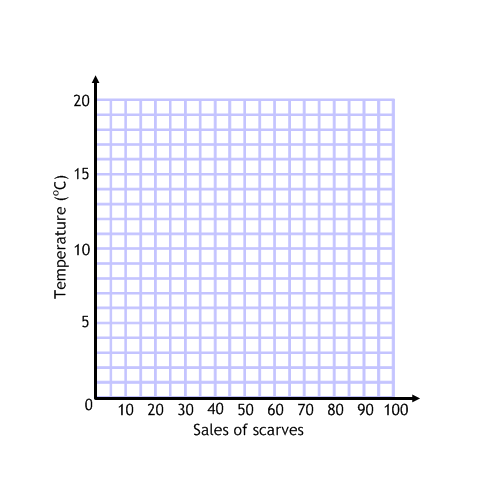 The data below shows the amount of petrol used by a car and the distance driven on eight different journeys: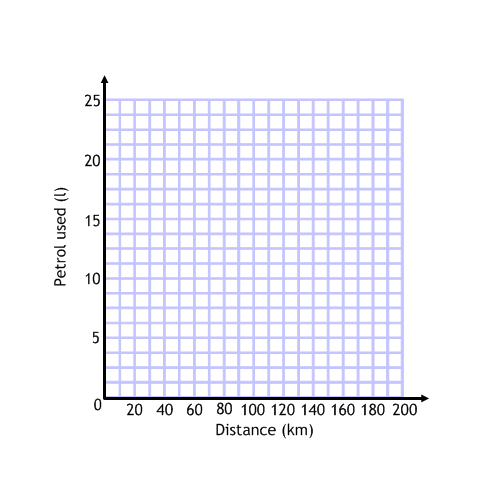 CorrelationWhat do you think would be the correlation of these sets of data?The sales of ice creams as the temperature rises during the summer.The value of a mobile phone as it gets older.The amount you'll get in a maths test the further you live from school.		………………………………………………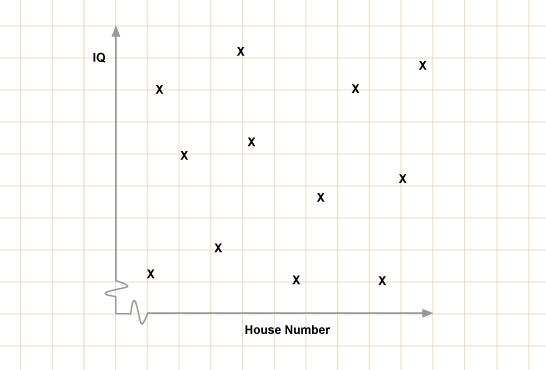 		………………………………………………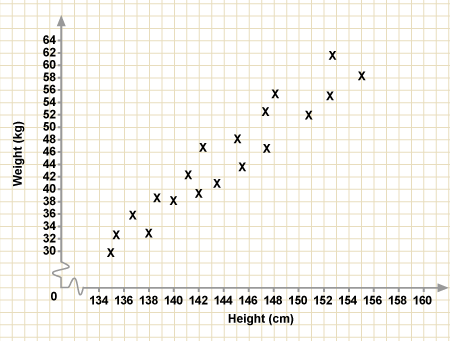 		………………………………………………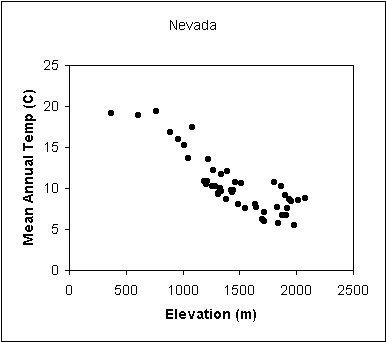 Draw the scatter graph and describe the correlation:Below are listed some test marks for 8 students. Plot them on the scatter graph and describe the correlation.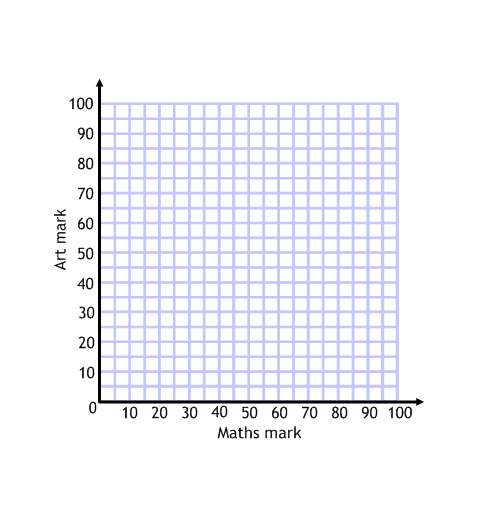 The data has ………………………………………………………………… correlation.“Line of best fit” and estimating resultsEstimate, using your graph, how many scarves the shop would sell when the temperature was 7oC.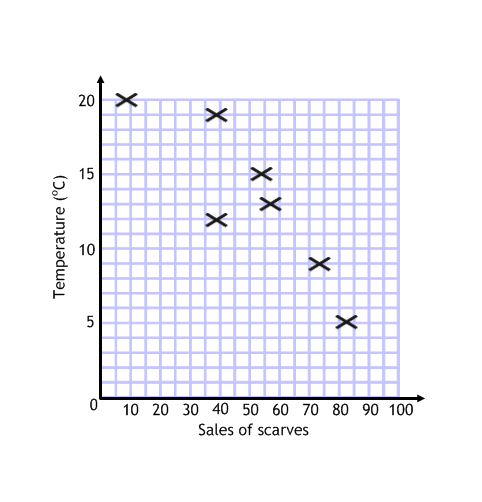 Number of scarves: ……………………………………………………Estimate, using your graph, how many litres of petrol the car would use on a journey of 160km.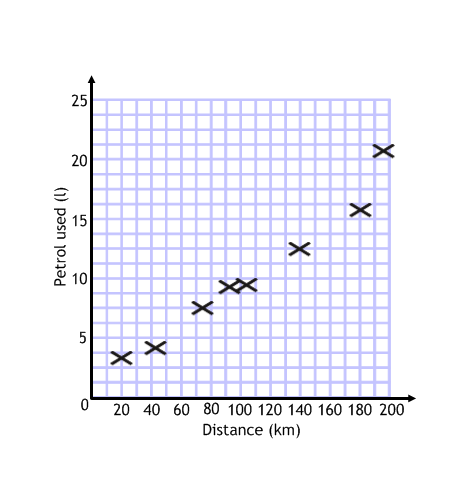 Number of scarves: ……………………………………………………Learning outcomesYESMore or lessNot yetCan I plot points on a scatter graph?Can I describe the relationship between the data, including correlation?Can I draw and use a "line of best fit" to estimate results?StudentABCDEFGHMaths mark5673516224679435Science mark6268456835738832Day of the weekMTWTFSSSales of scarves7356543873982Temperature (⁰C)913151925125Journey12345678Distance (km)75140237180209310442Petrol used (l)712.525.3163.58.99.54.1StudentABCDEFGHMaths mark5673516224679435Art mark5443474482311887